Request for Temporary Agency Employee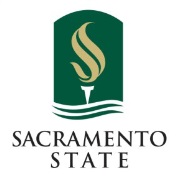 INSTRUCTIONS:  Please send completed request form and Background Check Requirements form to Human Resources Employment Services, Del Norte Hall 3009, Campus Zip 6032.Section 1Section 1Section 1Section 1Department InformationDepartment InformationDepartment InformationDepartment InformationDepartment InformationDepartment InformationDepartment InformationDepartment InformationDepartment InformationDepartment InformationDepartment InformationDept/Location:Dept/Location:Phone #:Phone #:Supervisor:Supervisor:E-mail #:E-mail #:Phone #:Phone #:Reason for Temporary Agency Employee:  Reason for Temporary Agency Employee:  Reason for Temporary Agency Employee:  Reason for Temporary Agency Employee:  Reason for Temporary Agency Employee:  Reason for Temporary Agency Employee:  Reason for Temporary Agency Employee:  Reason for Temporary Agency Employee:  Reason for Temporary Agency Employee:  Reason for Temporary Agency Employee:  Reason for Temporary Agency Employee:  Reason for Temporary Agency Employee:  Reason for Temporary Agency Employee:  Reason for Temporary Agency Employee:  Reason for Temporary Agency Employee:  Is this a result of a vacant position?    Yes      No Is this a result of a vacant position?    Yes      No Is this a result of a vacant position?    Yes      No Is this a result of a vacant position?    Yes      No Is this a result of a vacant position?    Yes      No Is this a result of a vacant position?    Yes      No Is this a result of a vacant position?    Yes      No Is this a result of a vacant position?    Yes      No Is this a result of a vacant position?    Yes      No Is this a result of a vacant position?    Yes      No Is this a result of a vacant position?    Yes      No Is this a result of a vacant position?    Yes      No Is this a result of a vacant position?    Yes      No Is this a result of a vacant position?    Yes      No Is this a result of a vacant position?    Yes      No If Yes, please provide name of employee and position person will be filling:If Yes, please provide name of employee and position person will be filling:If Yes, please provide name of employee and position person will be filling:If Yes, please provide name of employee and position person will be filling:If Yes, please provide name of employee and position person will be filling:If Yes, please provide name of employee and position person will be filling:Duties/Responsibilities (please check below): Duties/Responsibilities (please check below): Duties/Responsibilities (please check below): Duties/Responsibilities (please check below): Duties/Responsibilities (please check below): Duties/Responsibilities (please check below): Duties/Responsibilities (please check below): Duties/Responsibilities (please check below): Duties/Responsibilities (please check below): Duties/Responsibilities (please check below): Duties/Responsibilities (please check below): Duties/Responsibilities (please check below): Duties/Responsibilities (please check below): Duties/Responsibilities (please check below): Duties/Responsibilities (please check below):  Screen and route phone calls Generate, edit and distribute correspondence, reports and documents  Screen and route mail Greet visitors Make travel arrangements and prepare travel claims Initiate and maintain database files, lists and labels Maintain/coordinate complex calendars, schedules and meetings  Strong verbal, written and interpersonal communication skills Establish priorities and meet deadlines Work independently Screen and route phone calls Generate, edit and distribute correspondence, reports and documents  Screen and route mail Greet visitors Make travel arrangements and prepare travel claims Initiate and maintain database files, lists and labels Maintain/coordinate complex calendars, schedules and meetings  Strong verbal, written and interpersonal communication skills Establish priorities and meet deadlines Work independently Screen and route phone calls Generate, edit and distribute correspondence, reports and documents  Screen and route mail Greet visitors Make travel arrangements and prepare travel claims Initiate and maintain database files, lists and labels Maintain/coordinate complex calendars, schedules and meetings  Strong verbal, written and interpersonal communication skills Establish priorities and meet deadlines Work independently Screen and route phone calls Generate, edit and distribute correspondence, reports and documents  Screen and route mail Greet visitors Make travel arrangements and prepare travel claims Initiate and maintain database files, lists and labels Maintain/coordinate complex calendars, schedules and meetings  Strong verbal, written and interpersonal communication skills Establish priorities and meet deadlines Work independently Screen and route phone calls Generate, edit and distribute correspondence, reports and documents  Screen and route mail Greet visitors Make travel arrangements and prepare travel claims Initiate and maintain database files, lists and labels Maintain/coordinate complex calendars, schedules and meetings  Strong verbal, written and interpersonal communication skills Establish priorities and meet deadlines Work independently Screen and route phone calls Generate, edit and distribute correspondence, reports and documents  Screen and route mail Greet visitors Make travel arrangements and prepare travel claims Initiate and maintain database files, lists and labels Maintain/coordinate complex calendars, schedules and meetings  Strong verbal, written and interpersonal communication skills Establish priorities and meet deadlines Work independently Screen and route phone calls Generate, edit and distribute correspondence, reports and documents  Screen and route mail Greet visitors Make travel arrangements and prepare travel claims Initiate and maintain database files, lists and labels Maintain/coordinate complex calendars, schedules and meetings  Strong verbal, written and interpersonal communication skills Establish priorities and meet deadlines Work independently Screen and route phone calls Generate, edit and distribute correspondence, reports and documents  Screen and route mail Greet visitors Make travel arrangements and prepare travel claims Initiate and maintain database files, lists and labels Maintain/coordinate complex calendars, schedules and meetings  Strong verbal, written and interpersonal communication skills Establish priorities and meet deadlines Work independently Screen and route phone calls Generate, edit and distribute correspondence, reports and documents  Screen and route mail Greet visitors Make travel arrangements and prepare travel claims Initiate and maintain database files, lists and labels Maintain/coordinate complex calendars, schedules and meetings  Strong verbal, written and interpersonal communication skills Establish priorities and meet deadlines Work independentlyThorough knowledge of English grammar, spelling, proofreading and punctuation Corrected typing speed of 45 wpm Proficiency with Word, Excel, and Outlook Forecast, monitor and handle budget and purchasing matters Handle confidential and sensitive matters Interface with officials from educational, governmental and business communities Interpretations of policies and practices implementedOther:Thorough knowledge of English grammar, spelling, proofreading and punctuation Corrected typing speed of 45 wpm Proficiency with Word, Excel, and Outlook Forecast, monitor and handle budget and purchasing matters Handle confidential and sensitive matters Interface with officials from educational, governmental and business communities Interpretations of policies and practices implementedOther:Thorough knowledge of English grammar, spelling, proofreading and punctuation Corrected typing speed of 45 wpm Proficiency with Word, Excel, and Outlook Forecast, monitor and handle budget and purchasing matters Handle confidential and sensitive matters Interface with officials from educational, governmental and business communities Interpretations of policies and practices implementedOther:Thorough knowledge of English grammar, spelling, proofreading and punctuation Corrected typing speed of 45 wpm Proficiency with Word, Excel, and Outlook Forecast, monitor and handle budget and purchasing matters Handle confidential and sensitive matters Interface with officials from educational, governmental and business communities Interpretations of policies and practices implementedOther:Thorough knowledge of English grammar, spelling, proofreading and punctuation Corrected typing speed of 45 wpm Proficiency with Word, Excel, and Outlook Forecast, monitor and handle budget and purchasing matters Handle confidential and sensitive matters Interface with officials from educational, governmental and business communities Interpretations of policies and practices implementedOther:Thorough knowledge of English grammar, spelling, proofreading and punctuation Corrected typing speed of 45 wpm Proficiency with Word, Excel, and Outlook Forecast, monitor and handle budget and purchasing matters Handle confidential and sensitive matters Interface with officials from educational, governmental and business communities Interpretations of policies and practices implementedOther:Work Schedule:Work Schedule:Work Schedule:Dress Code:Dress Code:Start Date*:End Date:End Date:   *Note: Start date is contingent upon successful completion of a background check   *Note: Start date is contingent upon successful completion of a background check   *Note: Start date is contingent upon successful completion of a background check   *Note: Start date is contingent upon successful completion of a background check   *Note: Start date is contingent upon successful completion of a background check   *Note: Start date is contingent upon successful completion of a background check   *Note: Start date is contingent upon successful completion of a background check   *Note: Start date is contingent upon successful completion of a background checkChargeback information:Chargeback information:Chargeback information:Chargeback information:Chargeback information:660003660003CMS AccountCMS AccountCMS FundCMS FundCMS FundCMS FundDept IDDept IDCMS ClassCMS ClassSection 2Approval InformationApproval InformationApproval InformationPrepared By (Please Print)Prepared By (Please Print)DateApproved By (MPP, Dean, Director, VP)Approved By (MPP, Dean, Director, VP)DateSection 3  (HR use only)Section 3  (HR use only)Section 3  (HR use only)Employee InformationEmployee Name:Previous Employee?Previous Employee?Yes     No Yes     No Position Classification:Position Classification:  General Clerical Assistant  Administrative Assistant  Executive Assistant  General Clerical Assistant  Administrative Assistant  Executive Assistant